                                                АДМИНИСТРАЦИЯ МОРОЗОВСКОГО СЕЛЬСКОГО ПОСЕЛЕНИЯКОТЕЛЬНИЧСКОГО  РАЙОНАКИРОВСКОЙ ОБЛАСТИПОСТАНОВЛЕНИЕ                    10.11.2017                                                        № 54                                                          с.БоровкаОб утверждении перечня источников   наружного  противопожарного  водоснабжения на территории общего пользования населенных пунктов Морозовского сельского поселения и создания в целях пожаротушения условий для забора воды в любое время годаВ соответствии с Федеральным законом Российской Федерации от 21.12.1994 года «О пожарной безопасности» в редакции Федерального закона от 01.01.2001 года «О внесении изменений в отдельные законодательные акты Российской Федерации в связи с совершенствованием разграничения полномочий», пунктами 16,60,80 Правил противопожарного режима в Российской Федерации, утвержденных Постановление Правительства Российской Федерации от 25.04.2012 №390 « О противопожарном режиме», ст.68 Федерального закона от 22.07.2008 № 123-ФЗ « Технический регламент о требованиях пожарной безопасности»,  администрация Морозовского сельского поселения  п о с т а н о в л я е т:1. Утвердить Перечень источников противопожарного водоснабжения и мест для забора воды в целях пожаротушения в любое время года из источников наружного противопожарного водоснабжения на территории  Морозовского сельского поселения (приложение №1).2. Утвердить Правила учета и проверки наружного противопожарного водоснабжения и мест для забора воды на территории Морозовского сельского поселения (приложение № 2).3. Постановление подлежит размещению на официальном сайте администрации  Морозовского сельского поселения. 4. Постановление вступает в силу со дня подписания.Глава  администрацииМорозовского сельского поселения                                      А.В.Воронцов                                                                                       Приложение № 1к постановлению администрации                                                                                                    Морозовского сельского поселения                                                                                                от    10.11.2017 № 54    ПЕРЕЧЕНЬисточников противопожарного водоснабжения и мест для забора воды в целях пожаротушения в любое время года из источников наружного противопожарного водоснабжения на территории Морозовского сельского поселенияПриложение № 2к постановлению администрации Морозовского сельского поселения                                                                                  от   10.11.2017 №  54ПРАВИЛАучета и проверки наружного противопожарного водоснабжения и мест для забора воды на территории  Морозовского сельского поселения1.Общие положения.1.1.  Настоящие Правила действуют на всей территории Морозовского сельского поселения Котельничского района и обязательны для исполнения в целях пожаротушения в любое время года из источников наружного противопожарного водоснабжения на территории Морозовского сельского поселения 1.2.  Ответственность за состояние источников противопожарного водоснабжения и установку указателей несет администрация поселения1.3. Подразделения пожарной охраны Котельничского района имеют право на беспрепятственный въезд на территорию источников противопожарного водоснабжения и мест для забора воды в целях пожаротушения в любое время года на территории  Морозовского  сельского поселения,2. Техническое состояние, эксплуатация и требования к источникам противопожарного водоснабжения.2.1. Постоянная готовность источников противопожарного водоснабжения для успешного использования их при тушении пожаров обеспечивается проведением основных подготовительных мероприятий:- точным учетом всех источников противопожарного водоснабжения; - систематическим контролем за состоянием водоисточников; - своевременной подготовкой источников противопожарного водоснабжения к условиям эксплуатации в весенне-летний и осенне-зимний периоды.2.2 Источники противопожарного водоснабжения должны находиться в исправном состоянии и оборудоваться указателями, установленными на видных местах, в соответствии с нормами пожарной безопасности (НПБ 160-97) (таблица). Ко всем источникам противопожарного водоснабжения должен быть обеспечен подъезд шириной не менее 3,5 м.2.3.  Пожарные водоемы должны быть наполнены водой. К водоему должен быть обеспечен подъезд с твердым покрытием и разворотной площадкой. 2.4.  Пирсы должны иметь подъезд с твердым покрытием и разворотной площадкой на установку расчетного количества пожарных автомобилей. Глубина воды у пирса должна быть не менее 1 м. 2.5. В зимнее время при замерзании воды прорубается прорубь размером 1x1 м, а пирс очищается от снега и льда.2.8. В летнее время при понижении уровня воды в местах забора воды устраивать котлован (приямок).2.9. Источники противопожарного водоснабжения допускается использовать только при тушении пожаров, проведении занятий, учений и проверке их работоспособности.3. Учет и проверка наружного противопожарного водоснабжения и мест для забора воды на территории поселения3.1. Два раза в год проводить инвентаризацию всех источников наружного противопожарного водоснабжения на территории муниципального образования независимо от их ведомственной принадлежности и организационно-правовой формы, результаты инвентаризации оформлять актом№п/пАдресместорасположенияТип ПВСостояниеПримечание1.с.Боровка, ул.Молодёжная 10(напротив пекарни)подземный 100куб.м.удовлетворительное2.с.Боровка ул.Кирова 11(во дворе школы)Подземный -2штПо 100 куб.м.удовлетворительное3.с.Боровка ( в производственнойзоне, дорога на п.Разлив у автопарка)Подземный -3штпо 100 куб.м.удовлетворительное4.п.Разлив, ул.Советская 1( при въезде в п.Разлив)Подземный -100 куб.м.удовлетворительное5.п.Разлив, ул.Советская 19(мост через р.Старица)Естественный водоёмудовлетворительноеНе замерзает, забор воды в любое время года6.д.МамаиЕстественный водоёмудовлетворительноесезонно7.д.МорозовыЕстественный водоёмудовлетворительноесезонно№ п/пЗнакСмысловое значениеВнешний видПорядок применения1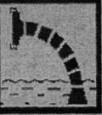 пожарный водоисточникформа: КВАДРАТ фон: КРАСНЫЙ символ: БЕЛЫЙиспользуется для обозначения места нахождения пожарного водоема или пирса для пожарных машин2